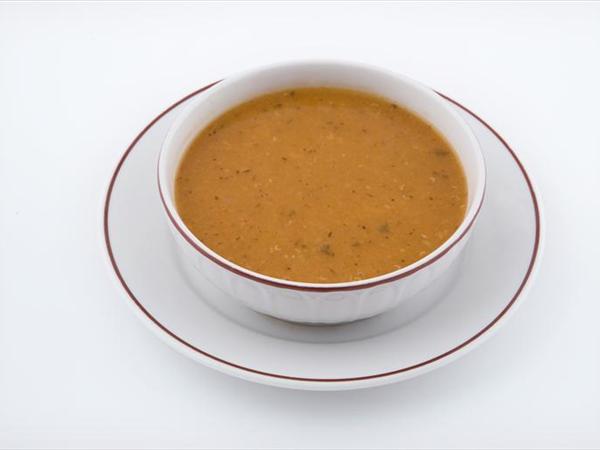 RED LENTIL SOUP Ingredients:1 middle-sized onion1 middle-sized carrot1 green or red pepper3 spoons of oil200-250 grams of red lentil1 spoon of flourSalt, black pepper, dried mint, red pepper powder3 or 3,5 liters of water or stock Preparation:Pour the oil into a middle-sized pot and heat it.Add the chopped onions and fry them.Add the grated carrot.Chop the peppers finely and add them. Fry these ingredients for a while.Add the flour and mix it.Add the salt, the spices and the red lentil. Then, mix them.Put the water or stock, and stir.Boil it for 25-30 minutes.Enjoy your meal  